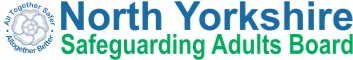 Annual Report 2018/19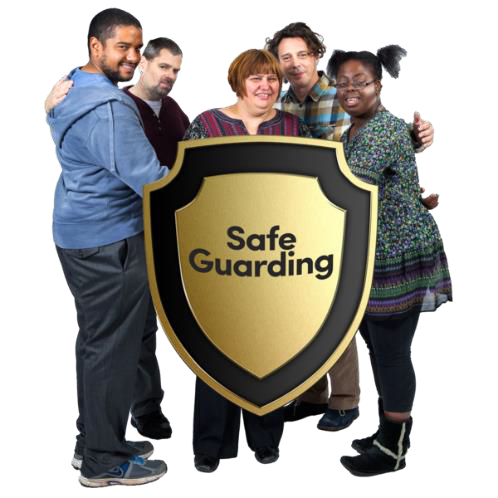 Easy Read Summary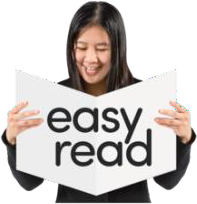 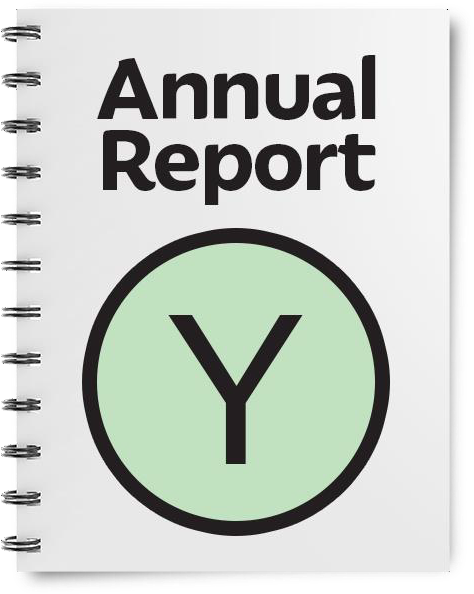 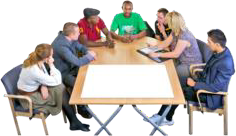 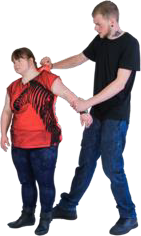 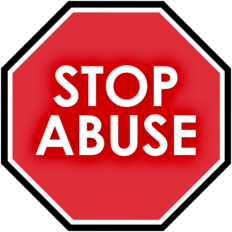 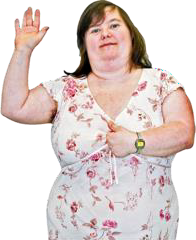 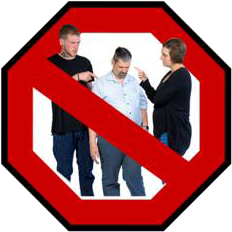 The North Yorkshire Safeguarding Adults Board is made up of lots of different organisations including the Police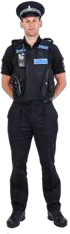 Hospitals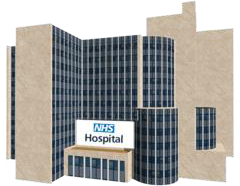 North Yorkshire County Council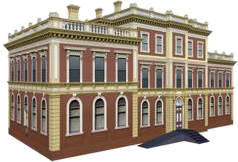 Health and care providers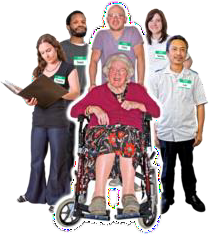 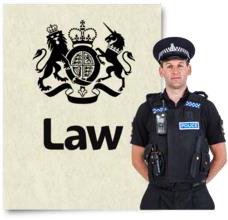 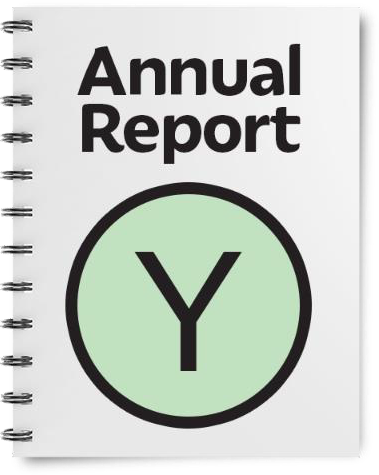 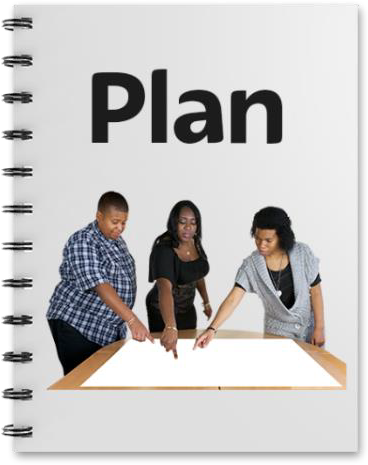 What the Board has done in 2018/19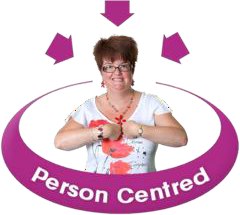 Talking to people about the Mental Capacity Act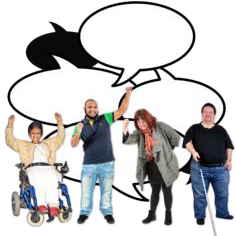 In 2018 we spoke to lots of people about their experience of the Mental Capacity Act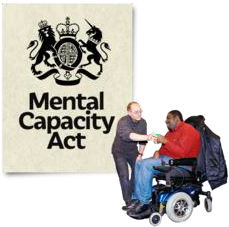 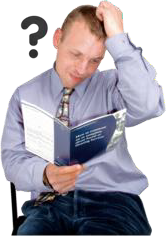 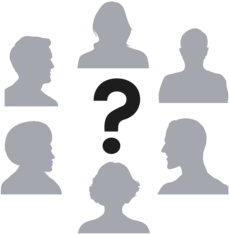 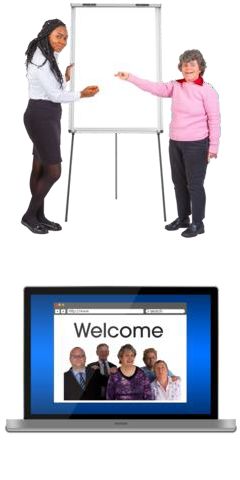 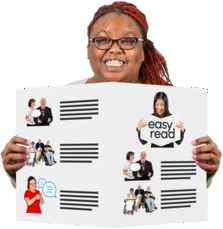 Safeguarding Week 2018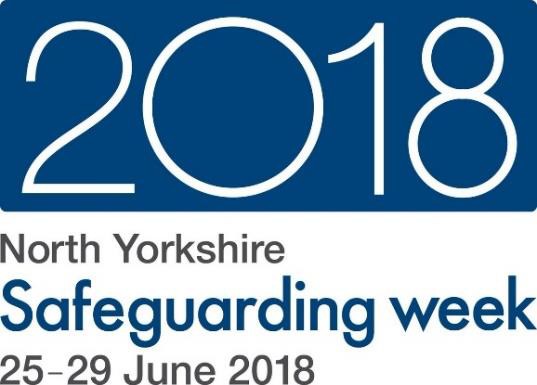 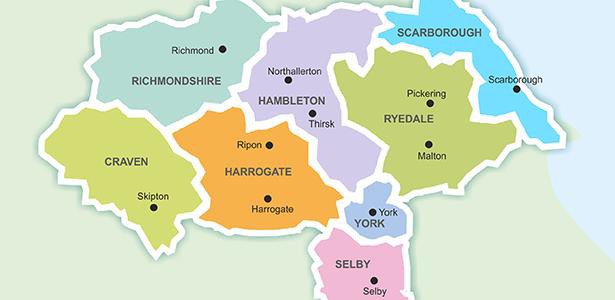 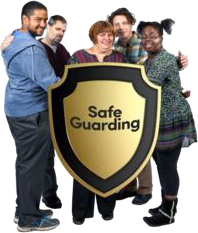 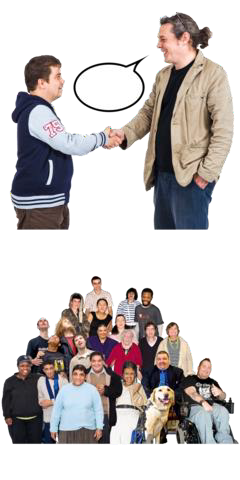 What else did the North Yorkshire Safeguarding Adults Board do last year?We have created a new website full of information and advice on how to keep safe www.safeguardingadults.co.uk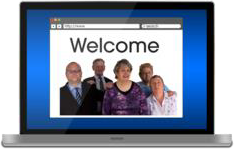 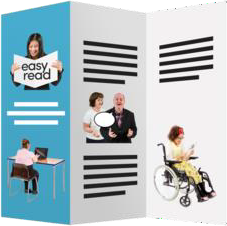 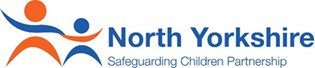 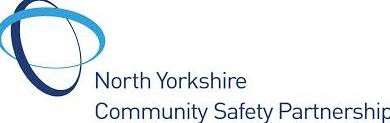 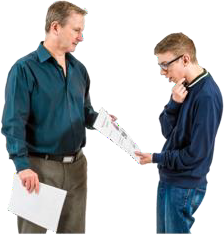 In 2019/20 we will: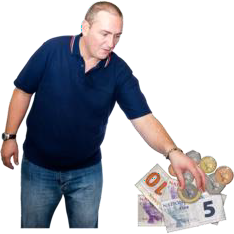 We have also worked with Trading Standards to help understand how we keep people safe from fraud, online crime and scams that can lead to financial abuse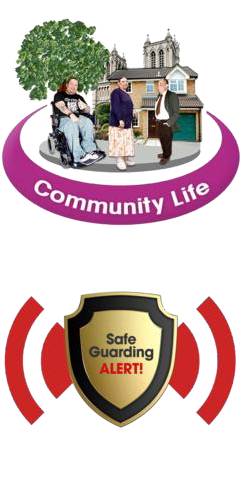 We will create more easy read guides with self-advocates to help people understand how to keep safeHow to contact us about this report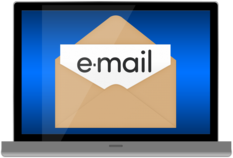 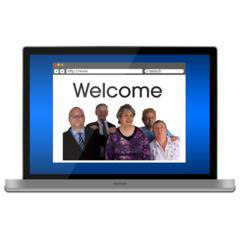 Copyright © 2019 North Yorkshire Safeguarding Adults Board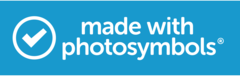 This is the easy read summary of the annual report of the North Yorkshire Safeguarding Adults BoardThis annual report tells you about the work that the North Yorkshire Safeguarding Adults Board has done between April 2018 – March 2019The North Yorkshire Safeguarding Adults Board works with other organisations in North Yorkshire tomake sure that adults with care and support needs are kept safeAbuse is when someone does or says things that frighten you or cause you harmNeglect is when your care and support needs are not being metSafeguarding means protecting people from abuse and neglectPeople should be as independent as possible and make choices about how they want to live and still be safeguardedAbuse and neglect are wrongThe Board also has legal responsibilities – things they must doOne of these things is to write a report every year about what it has done. This is called an Annual Report.The Board must also have a plan for what it will do for the next year tokeep people safe.All organisations have a duty to work together to keep people safe from abuseWe also want to make sure that adults who are abused or neglected are asked how they want to be kept safe in the future. This is called ‘Making Safeguarding Personal’.We want all of our partners to work this wayThe Mental Capacity Act is a law that protects people who may not be able to make all or some decisions for themselves.Most people told us the Mental Capacity Act was confusingNo one we spoke to knew where to get support.Half of the people we spoke to didn’t know their rightsWhat are we doing about the things people told us?We are working with Self Advocacy groups to make easy read guides to help people understand the Mental Capacity Act and SafeguardingWe have updated our training so people who work in social care know more about the Mental Capacity Act and how to support people with making decisionsWe have put helpful guides andvideos to the Mental Capacity Act on our websiteSafeguarding Week took place in June 2018Safeguarding week raises awareness to help people keep themselves and other people safe from abuse and neglectLots of events went on across North YorkshireWe have a One Minute Guide about the Board that has been shared with partners and organisationsWe have worked really closely with the North YorkshireSafeguarding Children’s Board and Community Safety PartnershipWorking together means we can share help and information with each other to help keep peoplesafer in their areasNorth Yorkshire County Council, County Hall, Northallerton DL7 8DDEmail: nysab@northyorks.gov.uk www.safeguardingadults.co.ukThis easy read summary was made using Photosymbols